　有機加工食品・有機飼料(加工)の生産行程管理者　認証申請確認シート氏名又は名称　　　　　　　　　　　　　　　　  年      月     日特定非営利活動法人鹿児島県有機農業協会　理事長殿認証申請書（有機加工食品の生産行程管理者）標記の件につき、貴協会の規程に基づき下記の項目を含む所定の書類を添えて申請します。  年      月     日特定非営利活動法人鹿児島県有機農業協会　理事長殿認証申請書（有機飼料(加工)の生産行程管理者）標記の件につき、貴協会の規程に基づき下記の項目を含む所定の書類を添えて申請します。認証申請受理確認チェックシート認証申請を受理するにあたり確認が必要な事項です。以下の設問にお答えください。（該当する方の□に✔をご記入ください。）1、認証取得の履歴（1）過去に有機JASの認証を取得したことがありますか。□はい　□いいえ（2）（1）で「はい」と回答した方のみご記入ください。（複数ある場合はすべてご記入ください。）認証取得日：　　　　年　　月　　日登録認証機関名：　　　　　　　　　　　　　　　　　　2、違反等の履歴（1）過去に、格付の表示の除去若しくは抹消の命令に違反し、又は報告の求めを拒否し、若しくは虚偽の報告をし、若しくは立入検査を拒否し、妨害し、若しくは忌避したことにより、罰金以上の刑に処せられたことがありますか。【業務規程第24条（1）】□はい　□いいえ（2）（1）で「はい」と回答した方のみご記入ください。違反の内容：　　　　　　　　　　　　　　　　　　　　　　　　　　　　　　　　　　　　　執行日：　　　　年　　月　　日　※執行が終わった日から1年が経過していること。（3）本会又は他の登録認証機関から認証を取消されたことがありますか【業務規程第24条（2）】□はい　□いいえ（4）（3）で「はい」と回答した方のみご記入ください。取消しの理由：　　　　　　　　　　　　　　　　　　　　　　　　　　　　　　　　　　　　取消し年月日：　　　　年　　月　　日　※取消しから１年が経過していること。（5）認証の取消しの日前30日以内にその取消しに係る認証生産行程管理者等の業務を行う役員でしたか。【業務規程第24条（3）】□はい　□いいえ（6）（5）で「はい」と回答した方のみご記入ください。取消しの理由：　　　　　　　　　　　　　　　　　　　　　　　　　　　　　　　　　　　　取消し年月日：　　　　年　　月　　日　※取消しから１年が経過していること。3、その他（1）本会の規程に従っていただけますか。【業務規程第24条（4）】□はい　□いいえ（2）認証をみずから廃止したことがありますか。□はい　□いいえ（3）（2）で「はい」と回答した方のみご記入ください。廃止の理由：　　　　　　　　　　　　　　　　　　　　　　　　　　　　　　　　　　　　　廃止年月日：　　　　年　　月　　日（4）格付業務及びＪＡＳマーク貼付品の出荷の停止処分を受けたことがありますか。□はい　□いいえ（5）（4）で「はい」と回答した方のみご記入ください。処分の理由：　　　　　　　　　　　　　　　　　　　　　　　　　　　　　　　　　　　　　処分を受けた年月日：　　　　年　　月　　日上記の申告に虚偽はありません。　　　　　　　　年　　月　　日住所　　　　　　　　　　　　　　　　　　　　　　　　　　　　氏名　　　　　　　　　　　　　　　　　　　　　　　　　　　　（平成２７年８月１７日付け２７鹿有協い－２２－０１）年     月     日構成員リスト※取扱業者を構成員とするグループ又は法人の場合のみ提出。年　　　　月　　　　日外注報告書委託契約書（委託者氏名）　　　　　　　　（以下「甲」という。）と（受託者氏名）　　　　　　　（以下「乙」という。）は甲の有機加工食品生産行程の管理の一部の外注について次のとおり契約を締結する。第１条　甲は、委託した工程において生じた異常等に関する処置又は指導を行い、乙は甲の処置又は指導に従う。第２条　乙は、委託された工程を有機加工食品の日本農林規格並びに有機加工食品についての生産行程管理者の認証の技術的基準に基づいて行う。第３条　乙は、受託した工程で使用する施設及び機械・器具を特定し、薬品等との汚染防止策及び非有機加工食品との混合防止策を講じる。　　２　甲は、前項の対策について書類及び実地で調査及び確認をすることができる。第４条　甲が乙に委託する品目及び工程は、下記のとおりとする。　　　　　委託を行う品目：　　　　　　　　　　　　　　　　　　　　　　　　　　　　　　　　　　　　委託を行う工程：　　　　　　　　　　　　　　　　　　　　　　　　　　　　　　　第５条　本契約における外注は、　　　　年　　月　　日から　　　　年　　月　　日までとする。ただし、本契約期間満了時において、契約を継続しない場合は、相手方に対し、本契約期間満了の1ヶ月前までに通知するものとする。本通知がなされない場合は、本契約は、同一の条件でさらに１年間自動更新されるものとし、その後も同様とする。第６条　本契約に定めのない事項及び本契約の条項に関し疑義が生じたときは、甲乙誠意を持って協議し、これを解決する。　本契約締結の証として本書２通を作成し、甲乙記名押印の上、各１通を保有する。　　　　年　　月　　日甲（委託者）　住所　　　　　　　　　　　　　　　　　　　　　　　　　　　　　　　　　　　　　　　　　氏名　　　　　　　　　　　　　　　　　　　印乙（受託者）　住所　　　　　　　　　　　　　　　　　　　　　　　　　　　　　　　　　　　　　　　　　氏名　　　　　　　　　　　　　　　　　　　印製品規格書 年　　月　　日生産計画書※今後1年間で格付（有機JASマークを貼付）する製品について記入してください。対象期間　　　　　年　　月　　日　～　　　　　年　　月　　日 年     月     日製造、加工、包装、保管、その他の工程及び格付に係る施設一覧表※受入から出荷までの工程に関わるすべての施設について記入する。※外注（生産行程の一部を外部の施設で行うこと。）がある場合のみ、以下の欄を記入する。年     月     日製造、加工、包装、保管、その他の工程及び格付に係る施設全配置図※全施設を記入し、自宅や各建物との位置関係、周辺状況等が明確に分かるようにすること。年     月     日製造、加工、包装、保管、その他の工程及び格付に係る施設毎図面（１）諸設備を収容し、かつ作業に支障のない広さ及び明るさを有すること。（２）清浄な水を十分に供給することができる給水設備があること。（３）原料及び製品の生産行程が良好に保持できるものであること。（４）有機加工食品の日本農林規格第４条に規定する製造、加工、包装、保管、その他の行程管理に係る基準に従った管理を行うに支障のない広さ、明るさ及び構造を有することなどが明確になる図面及び書類を添付すること。　　　　　　※大きさ（タテ○ｍ×ヨコ△ｍ）を必ず記入する。※機械・器具の配置も含めて記入する。（非有機用の機械・器具も含めること。「機械・器具リスト」の番号と対応すること。）年     月     日内部規程　（Ｎｏ．１）（生産行程の管理又は把握の実施方法）年     月     日内部規程　（Ｎｏ．２）（生産行程の管理又は把握の実施方法）年     月     日原材料リスト※有機農産物または有機加工食品の場合は認証生産行程管理者の認証書の写し（コピー）を添付すること。※原材料の他に水、食塩、食品添加物、加工助剤、カビ、酵母、細菌等についても記載すること。※製品毎に記載すること。※食品添加物については規格書を提出すること。製品名：　　　　　　　　　　　　　　物流フロー※原材料が輸入品である場合、複数の業者等を経由する場合にのみ提出する。※主原料別かつ複数のフローがある場合、それぞれ提出すること。年     月     日原材料配合計画書※有機原材料として有機加工食品を使用する場合は、有機農産物の比率で換算した重量を記入する。製品名：　　　　　　　　　　　　　　計算式                               ②＋③          　　　　　　　 　　または   　   ②＋③  ①＋②＋③   ×100＝       ％    　　　　　　　　⑤―④   ×100＝       ％（チェック）食塩及び水の重量④を除いた原材料⑤のうち有機農産物及び有機加工食品①以外の原材料②＋③の重量に占める割合が5％以下であるか。年     月     日原材料配合計画書※有機原材料として有機加工食品を使用する場合は、有機農産物の比率で換算した重量を記入する。製品名：　　　　　　　　　　　　　　計算式                               ②＋③          　　　　　　　 　　または   　   ②＋③  ①＋②＋③   ×100＝       ％    　　　　　　　　⑤―④   ×100＝       ％（チェック）食塩及び水の重量④を除いた原材料⑤のうち有機農産物及び有機加工食品①以外の原材料②＋③の重量に占める割合が5％以下であるか。年     月     日製造、加工、包装、保管、その他の工程及び格付に係る工程（製品毎）※原料受入れから格付出荷するまでの工程を記入すること。※汚染や混合の可能性が大きい工程については、次ページの「製造手順書」に詳細を記入する。製造手順書※前ページの製造、加工、包装、保管、その他の工程及び格付に係る工程（製品毎）のうち、汚染や混合の可能性が大きい工程がある場合にのみ記入する。年     月     日機械・器具リスト※非有機のみで使用する機械・器具も含めて記載すること。※Ｅ製造、加工、包装、保管、その他の工程及び格付に係る施設毎図面の機械・器具番号と一致すること。年     月     日薬剤リスト１、有害動植物の防除目的で使用している薬剤※専門業者に外注している場合は、契約書や業務計画書等、作業内容と有機ＪＡＳ規格を遵守して作業を行っている旨が明記された文書を提出すること。（参考）　　　物理的又は生物の機能を利用した方法で防除を実施している場合　　　　２、上記１以外の目的で使用している薬剤（農薬、洗浄剤、消毒剤、殺菌剤、潤滑油、メンテナンスオイル、ボイラー添加剤等）※専門業者に外注している場合は、契約書や業務計画書等、作業内容と有機ＪＡＳ規格を遵守して作業を行っている旨が明記された文書を提出すること。年     月     日外注先施設一覧表※外注（生産行程の一部を外部の施設で行うこと。）がある場合のみ、以下の欄を記入する。年     月     日外注先施設毎図面（１）諸設備を収容し、かつ作業に支障のない広さ及び明るさを有すること。（２）清浄な水を十分に供給することができる給水設備があること。（３）原料及び製品の生産行程が良好に保持できるものであること。（４）有機加工食品の日本農林規格第４条に規定する製造、加工、包装、保管、その他の行程管理に係る基準に従った管理を行うに支障のない広さ、明るさ及び構造を有することなどが明確になる図面及び書類を添付すること。　　　　　　※大きさ（タテ○ｍ×ヨコ△ｍ）を必ず記入する。※機械・器具の配置も含めて記入する。（非有機用の機械・器具も含めること。「機械・器具リスト」の番号と対応すること。）年     月     日外注工程（製品毎）※受入れから輸送するまでの工程を記入すること。年     月     日外注先機械・器具リスト※非有機のみで使用する機械・器具も含めて記載すること。年     月     日外注先薬剤リスト１、有害動植物の防除目的で使用している薬剤※専門業者に外注している場合は、契約書や業務計画書等、作業内容と有機ＪＡＳ規格を遵守して作業を行っている旨が明記された文書を提出すること。（参考）　　　物理的又は生物の機能を利用した方法で防除を実施している場合　　　　２、上記１以外の目的で使用している薬剤（農薬、洗浄剤、消毒剤、殺菌剤、潤滑油、メンテナンスオイル、ボイラー添加剤等）※専門業者に外注している場合は、契約書や業務計画書等、作業内容と有機ＪＡＳ規格を遵守して作業を行っている旨が明記された文書を提出すること。年　　月　　日格付規程（格付の実施方法）格付手順書年     月     日担当者名簿生産行程管理責任者及び生産行程管理担当者格付責任者及び格付担当者※上記担当者は製造、加工、飼料に係る学歴と経歴を記した履歴書を必ず添付すること。※生産業者を構成員とするグループ又は法人及び販売業者の場合は、組織図を添付すること。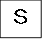 履歴書年　　　月　　　日現在※学歴は最終学歴を、職歴は飲食料品・飼料の製造、加工、指導、調査、試験研究に従事した経験が分かるように記入してください。	チェック欄書　　類　　名書　　類　　名書　　類　　名必要に応じて提出する関係書類申請書Ａ-1有機加工食品の生産行程管理者認証申請書申請書A-2有機飼料(加工)の生産行程管理者認証申請書申請書認証契約書（別紙）申請書認証申請受理確認チェックシート申請書会社概要・組織図申請書構成員リスト申請書外注報告書申請書委託契約書申請書Ｂ製品規格書申請書包装資材のサンプル申請書生産計画書生産及び保管に係る施設Ｃ製造、加工、包装、保管、その他の工程及び格付に係る施設一覧表生産及び保管に係る施設Ｄ製造、加工、包装、保管、その他の工程及び格付に係る施設全配置図生産及び保管に係る施設Ｅ製造、加工、包装、保管、その他の工程及び格付に係る施設毎図面生産行程の管理又は把握の実施方法Ｆ内部規程（Ｎｏ．１）（生産行程の管理又は把握の実施方法）工程異常処理記録生産行程の管理又は把握の実施方法Ｆ内部規程（Ｎｏ．１）（生産行程の管理又は把握の実施方法）衛生管理マニュアル生産行程の管理又は把握の実施方法Ｆ内部規程（Ｎｏ．１）（生産行程の管理又は把握の実施方法）衛生管理記録様式生産行程の管理又は把握の実施方法Ｆ内部規程（Ｎｏ．１）（生産行程の管理又は把握の実施方法）防虫防鼠マニュアル生産行程の管理又は把握の実施方法Ｆ内部規程（Ｎｏ．１）（生産行程の管理又は把握の実施方法）防虫防鼠契約書生産行程の管理又は把握の実施方法Ｆ内部規程（Ｎｏ．２）（生産行程の管理又は把握の実施方法）内部規程の見直し記録様式生産行程の管理又は把握の実施方法Ｆ内部規程（Ｎｏ．２）（生産行程の管理又は把握の実施方法）改訂記録様式生産行程の管理又は把握の実施方法Ｆ内部規程（Ｎｏ．２）（生産行程の管理又は把握の実施方法）清掃マニュアル生産行程の管理又は把握の実施方法Ｆ内部規程（Ｎｏ．２）（生産行程の管理又は把握の実施方法）清掃記録様式生産行程の管理又は把握の実施方法Ｇ原材料リスト物流フロー生産行程の管理又は把握の実施方法認証書水質検査結果生産行程の管理又は把握の実施方法Ｈ-1H-2原材料配合計画書(有機加工食品)原材料配合計画書(有機飼料)非有機の原材料が遺伝子組換え、放射線照射されていないことを証明する書類生産行程の管理又は把握の実施方法Ｈ-1H-2原材料配合計画書(有機加工食品)原材料配合計画書(有機飼料)食品添加物、飼料添加物・加工助剤が有機加工食品の日本農林規格別表1に該当する資材であることが分かる書類生産行程の管理又は把握の実施方法Ｉ製造、加工、包装、保管、その他の工程及び格付に係る工程（品目毎）製造手順書生産行程の管理又は把握の実施方法Ｉ製造、加工、包装、保管、その他の工程及び格付に係る工程（品目毎）ＳＯＰ文書（標準作業手順書）生産行程の管理又は把握の実施方法Ｉ製造、加工、包装、保管、その他の工程及び格付に係る工程（品目毎）ＱＣ工程図生産行程の管理又は把握の実施方法Ｉ製造、加工、包装、保管、その他の工程及び格付に係る工程（品目毎）ＱＣ工程表生産行程の管理又は把握の実施方法Ｊ機械・器具リスト生産行程の管理又は把握の実施方法Ｋ薬剤リスト薬剤仕様書外注管理Ｌ外注先施設一覧外注管理Ｍ外注先施設図面外注管理Ｎ外注工程外注管理Ｏ外注先機械・器具リスト外注管理Ｐ外注先薬剤リスト薬剤仕様書格付の実施方法Ｑ格付規程（格付の実施方法）格付手順書担当者Ｒ担当者名簿担当者Ｓ履歴書生産行程管理者の名称又は氏名代表者氏名組織形態（〇をつける）（　　）単独の取扱業者（　　）取扱業者を構成員とするグループ又は法人個人・法人の別（〇をつける）（　　）個人（　　）法人郵便番号住所電話番号携帯電話番号ＦＡＸ番号メールアドレス（パソコン用メールに限ります）格付を行おうとする農林物資の種類有機加工食品当該農林物資の製造又は加工を行う工場又は事業所の名称及び所在地別紙記載認証の技術的基準に係る事項別紙記載生産行程管理者の名称又は氏名代表者氏名組織形態（〇をつける）（　　）単独の取扱業者（　　）取扱業者を構成員とするグループ又は法人個人・法人の別（〇をつける）（　　）個人（　　）法人郵便番号住所電話番号携帯電話番号ＦＡＸ番号メールアドレス（パソコン用メールに限ります）格付を行おうとする農林物資の種類有機飼料当該農林物資の製造又は加工を行う工場又は事業所の名称及び所在地別紙記載認証の技術的基準に係る事項別紙記載構成員数取扱業者数件取扱業者氏名住所・連絡先管理工場又は事業所の名称作業者数　　　　人TEL：FAX：作業者数　　　　人TEL：FAX：作業者数　　　　人TEL：FAX：作業者数　　　　人TEL：FAX：作業者数　　　　人TEL：FAX：作業者数　　　　人TEL：FAX：作業者数　　　　人TEL：FAX：作業者数　　　　人TEL：FAX：作業者数　　　　人TEL：FAX：作業者数　　　　人TEL：FAX：作業者数　　　　人TEL：FAX：作業者数　　　　人TEL：FAX：作業者数　　　　人TEL：FAX：作業者数　　　　人TEL：FAX：作業者数　　　　人TEL：FAX：作業者数　　　　人TEL：FAX：作業者数　　　　人TEL：FAX：外注先氏名又は名称外注先郵便番号外注先住所外注先電話番号外注先ＦＡＸ番号外注先メールアドレス担当者製品名業務内容施設詳細別紙参照。機械・器具別紙参照。工程別紙参照。製品名原材料原材料の使用割合　　　　　％　　　　　％　　　　　％　　　　　％　　　　　％物流フロー　　　　　　　　参照。　　　　　　　　参照。　　　　　　　　参照。　　　　　　　　参照。　　　　　　　　参照。製造予定　　年　　月　　日　　年　　月　　日　　年　　月　　日　　年　　月　　日　　年　　月　　日製造フロー　　　　　　　　参照。　　　　　　　　参照。　　　　　　　　参照。　　　　　　　　参照。　　　　　　　　参照。製造ライン（有機専用・慣行併用）ライン（有機専用・慣行併用）ライン（有機専用・慣行併用）ライン（有機専用・慣行併用）ライン（有機専用・慣行併用）ライン包装資材規格・重量・単位形態ＪＡＳマーク表示一括表示添付するもの包装資材（　　）箱（　　）袋（　　）シール（　　）テープ（　　）その他（　　）箱（　　）袋（  　）シール（　　）テープ（　　）その他（　　）脱酸素剤（　　）乾燥剤（　　）保冷剤（　　）その他　　　　（　　　　）包装資材（　　）包材に印刷する（　　）その都度貼付する（　　）包材に印刷する（　　）その都度貼付する（　　）脱酸素剤（　　）乾燥剤（　　）保冷剤（　　）その他　　　　（　　　　）包装資材※表示サンプルを添付すること。※表示サンプルを添付すること。※表示サンプルを添付すること。※表示サンプルを添付すること。※表示サンプルを添付すること。ロット番号備考一般的名称製品名個別数量年間格付予定数量備考(例)煎茶さつまみどり　上煎茶150g、200g250㎏表示を変更予定。(例)紅茶和紅茶　べにふうき3g×10包100㎏原材料受入れ先を変更予定。(例)米黒酢おいしい酢500㎖2500ℓ製品追加予定。施設番号施設名称構造規模（㎡）使用形態有機専用慣行併用所在地清掃・洗浄方法用途（〇を付ける。）自己共用専用併用製造包装保管格付その他（　　　）自己共用専用併用製造包装保管格付その他（　　　）自己共用専用併用製造包装保管格付その他（　　　）自己共用専用併用製造包装保管格付その他（　　　）合計合計㎡㎡施設番号施設名称構造規模（㎡）使用形態有機専用慣行併用所在地清掃・洗浄方法用途（〇を付ける。）「外注先施設一覧表」参照。「外注先施設一覧表」参照。「外注先施設一覧表」参照。「外注先施設一覧表」参照。「外注先施設一覧表」参照。「外注先施設一覧表」参照。１生産行程の管理又は把握に関する計画の立案及び推進に関すること２生産行程の管理において、外注管理（生産行程の管理の一部を外部の者に委託して行わせること。）を行う場合の外注先の選定基準、外注内容、外注手続等外注に関する管理又は把握に関する計画の立案及び推進に関すること３生産行程に生じた異常等に関する処置又は指導に関すること４原材料及び添加物の受入れ及び保管並びに受入れ時の格付の表示の確認に関すること５原材料及び添加物の配合割合に関すること６原材料において外国の政府機関その他これに準ずるものとして農林水産大臣が指定するものによって発行された証明書の確認に関すること(有機飼料を生産する場合に限る。)7製造、加工、包装、保管その他の工程に係る管理に関すること8製造、加工、包装、保管その他の工程に使用する機械及び器具に関すること9生産行程の管理又は把握に係る記録の作成並びに当該記録及び当該記録の根拠となる書類の保存期間に関すること10苦情処理に関すること11年間の生産計画の策定及び当該計画の認証機関への通知に関すること12生産行程の管理又は把握の実施状況についての認証機関による確認等の業務の適切な実施に関し必要なこと13内部規程の見直しと周知に関すること14その他名称生産者・製造業者・輸入業者の名称生産者・製造業者・輸入業者の所在地生産者・製造業者・輸入業者の電話番号生産者・製造業者・輸入業者のＦＡＸ番号有機または非有機の別有機の場合登録認証機関名非有機の場合入手困難の詳細放射線照射の有無組換えＤＮＡの有無食品添加物の場合、別表1に記載があるか食品添加物の場合、指定添加物・既存添加物の別有機・非有機有・無有・無有・無指定・既存有機・非有機有・無有・無有・無指定・既存有機・非有機有・無有・無有・無指定・既存有機・非有機有・無有・無有・無指定・既存有機・非有機有・無有・無有・無指定・既存有機・非有機有・無有・無有・無指定・既存有機・非有機有・無有・無有・無指定・既存有機・非有機有・無有・無有・無指定・既存有機・非有機有・無有・無有・無指定・既存有機・非有機有・無有・無有・無指定・既存有機・非有機有・無有・無有・無指定・既存有機・非有機有・無有・無有・無指定・既存有機・非有機有・無有・無有・無指定・既存有機・非有機有・無有・無有・無指定・既存有機・非有機有・無有・無有・無指定・既存有機・非有機有・無有・無有・無指定・既存有機・非有機有・無有・無有・無指定・既存有機・非有機有・無有・無有・無指定・既存工程（物流）管理している機関・団体・会社申請範囲・管理範囲原材料名配合時の形状（生、乾燥、原液、濃縮等）重  量小  計有機原材料※有機加工食品として格付　された一般飲食物添加物　を使用する場合は、この欄に記載する。①有機原材料※有機加工食品として格付　された一般飲食物添加物　を使用する場合は、この欄に記載する。①有機原材料※有機加工食品として格付　された一般飲食物添加物　を使用する場合は、この欄に記載する。①有機原材料※有機加工食品として格付　された一般飲食物添加物　を使用する場合は、この欄に記載する。①有機原材料※有機加工食品として格付　された一般飲食物添加物　を使用する場合は、この欄に記載する。①非有機原材料②非有機原材料②非有機原材料②非有機原材料②非有機原材料②非有機原材料②食品添加物③食品添加物③食品添加物③食品添加物③食品添加物③その他（食塩、水、加工助剤、カビ、酵母、細菌等）④その他（食塩、水、加工助剤、カビ、酵母、細菌等）④その他（食塩、水、加工助剤、カビ、酵母、細菌等）④その他（食塩、水、加工助剤、カビ、酵母、細菌等）④小  計小  計小  計小  計⑤原材料名配合時の形状（生、乾燥、原液、濃縮等）重  量小  計有機原材料※有機加工食品として格付　された一般飲食物添加物　を使用する場合は、この欄に記載する。①有機原材料※有機加工食品として格付　された一般飲食物添加物　を使用する場合は、この欄に記載する。①有機原材料※有機加工食品として格付　された一般飲食物添加物　を使用する場合は、この欄に記載する。①有機原材料※有機加工食品として格付　された一般飲食物添加物　を使用する場合は、この欄に記載する。①有機原材料※有機加工食品として格付　された一般飲食物添加物　を使用する場合は、この欄に記載する。①非有機原材料②非有機原材料②非有機原材料②非有機原材料②非有機原材料②非有機原材料②食品添加物③食品添加物③食品添加物③食品添加物③食品添加物③水④食塩④石灰石・貝石灰等④飼料添加物④小  計小  計小  計小  計⑤製品名工　程詳細主な使用施設・機械・器具混合防止策・有機性の維持のための対策等製品名工程名手順製品名製品名番号機械・器具名容量・能力等非有機加工食品との区分清掃・洗浄方法備考有機専用 ・ 併用・非有機のみ有機専用 ・ 併用・非有機のみ有機専用 ・ 併用・非有機のみ有機専用 ・ 併用・非有機のみ有機専用 ・ 併用・非有機のみ有機専用 ・ 併用・非有機のみ有機専用 ・ 併用・非有機のみ有機専用 ・ 併用・非有機のみ有機専用 ・ 併用・非有機のみ有機専用 ・ 併用・非有機のみ有機専用 ・ 併用・非有機のみ有機専用 ・ 併用・非有機のみ有機専用 ・ 併用・非有機のみ有機専用 ・ 併用・非有機のみ有機専用 ・ 併用・非有機のみ有機専用 ・ 併用・非有機のみ薬剤名使用方法保管場所汚染防止策該当する別表2の薬剤製造者名称製造者所在地製造者電話番号製造者ＦＡＸ番号備考具体的な手段使用場所使用方法汚染防止策備考薬剤名使用目的使用方法保管場所汚染防止策製造者名称製造者所在地製造者電話番号製造者ＦＡＸ番号備考施設番号施設名称構造規模（㎡）使用形態有機専用慣行併用所在地清掃・洗浄方法用途（〇を付ける。）外注専用併用製造包装保管その他（　　　）外注専用併用製造包装保管その他（　　　）外注専用併用製造包装保管その他（　　　）外注専用併用製造包装保管その他（　　　）外注専用併用製造包装保管その他（　　　）合計合計㎡㎡製品名工　程工　程主な使用施設・機械・器具混合防止策・有機性の維持のための対策等製品名製品名番号機械・器具名容量・能力等非有機加工食品との区分清掃・洗浄方法備考有機専用 ・ 併用・非有機のみ有機専用 ・ 併用・非有機のみ有機専用 ・ 併用・非有機のみ有機専用 ・ 併用・非有機のみ有機専用 ・ 併用・非有機のみ有機専用 ・ 併用・非有機のみ有機専用 ・ 併用・非有機のみ有機専用 ・ 併用・非有機のみ有機専用 ・ 併用・非有機のみ有機専用 ・ 併用・非有機のみ有機専用 ・ 併用・非有機のみ有機専用 ・ 併用・非有機のみ有機専用 ・ 併用・非有機のみ有機専用 ・ 併用・非有機のみ有機専用 ・ 併用・非有機のみ有機専用 ・ 併用・非有機のみ有機専用 ・ 併用・非有機のみ有機専用 ・ 併用・非有機のみ薬剤名製造者名称製造者所在地製造者電話番号製造者ＦＡＸ番号保管場所使用方法汚染防止策該当する別表2の薬剤備考具体的な手段使用場所使用方法汚染防止策備考薬剤名製造者名称製造者所在地製造者電話番号製造者ＦＡＸ番号保管場所使用方法汚染防止策備考１生産行程の検査に関すること２格付の表示に関すること（有機ＪＡＳマークに関すること）３格付後の荷口の出荷又は処分に関すること4出荷後に有機加工食品・有機飼料の日本農林規格に不適合であることが明らかとなった荷口への対応に関する事項5格付に係る記録の作成及び保存に関すること6格付の実施状況についての認証機関による確認等の業務の適切な実施に関し必要なこと7その他製品名格付手順担当氏名講習会修了証番号生産行程管理責任者生産行程管理担当者生産行程管理担当者生産行程管理担当者生産行程管理担当者生産行程管理担当者生産行程管理担当者生産行程管理担当者生産行程管理担当者生産行程管理担当者生産行程管理担当者担当氏名講習会修了証番号格付責任者格付担当者格付担当者格付担当者格付担当者格付担当者格付担当者格付担当者格付担当者格付担当者格付担当者格付担当者（ふりがな）氏名（ふりがな）氏名認証事業者名認証事業者名年月　学歴　・　職歴（※）